português - bilheteESSA ATIVIDADE SERÁ FEITA ONLINE.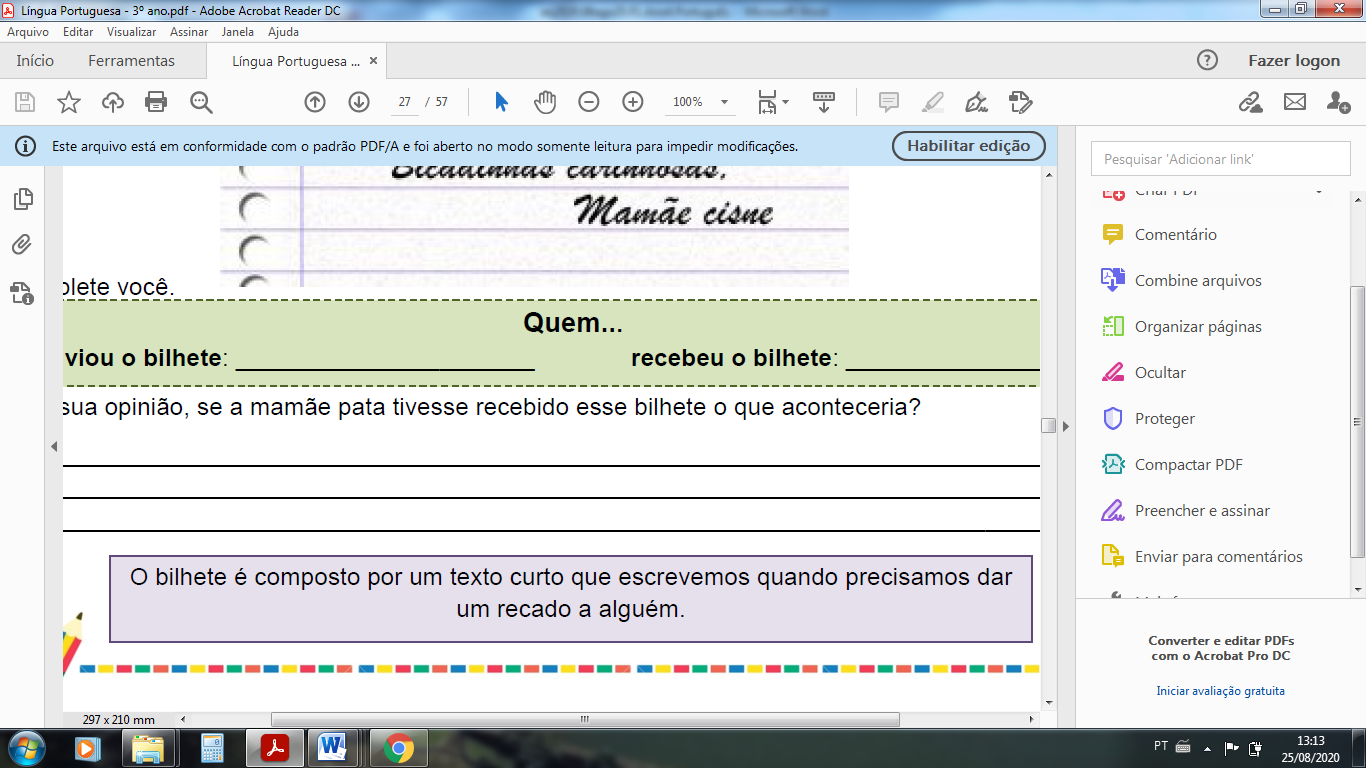 Observe este bilhete.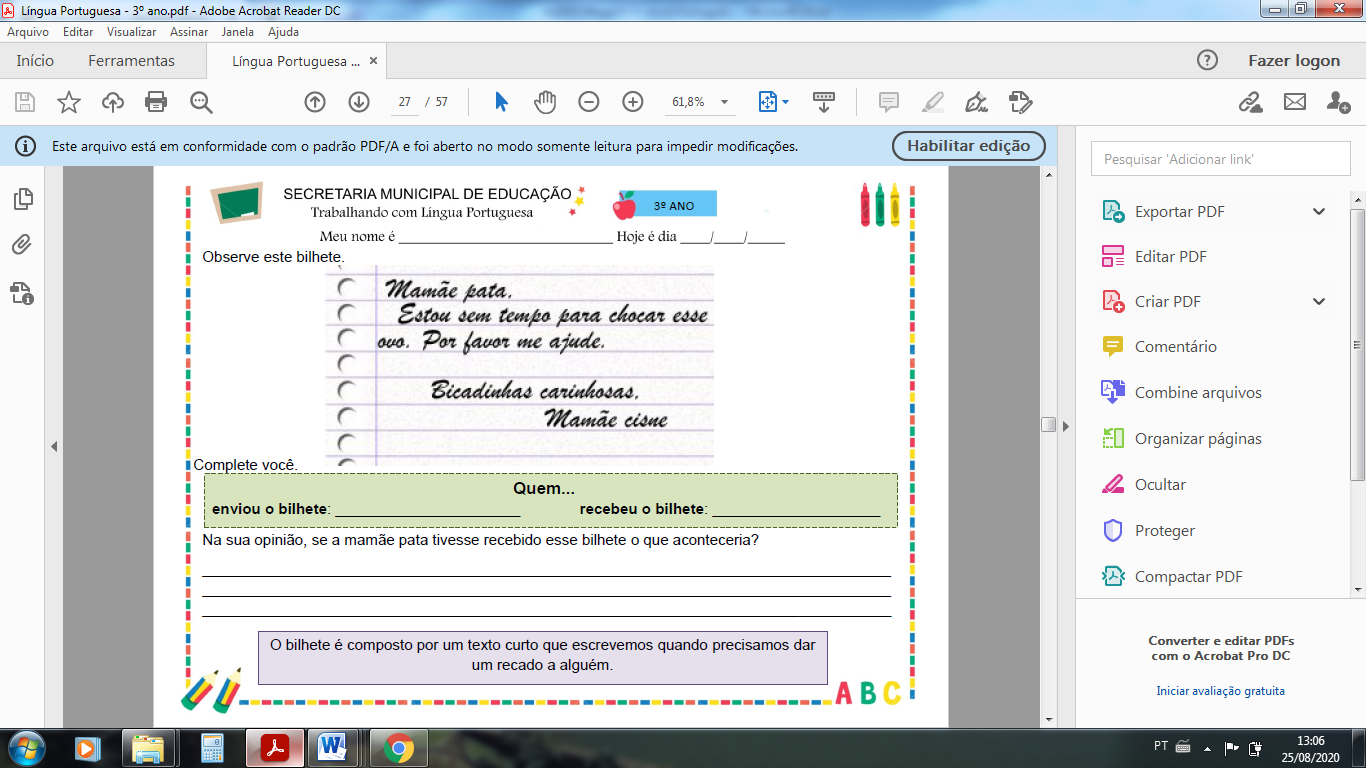 Complete você.QUEM...enviou o bilhete: _____________________________________________recebeu o bilhete:____________________________________________Na sua opinião, se a mamãe pata tivesse recebido esse bilhete o que aconteceria?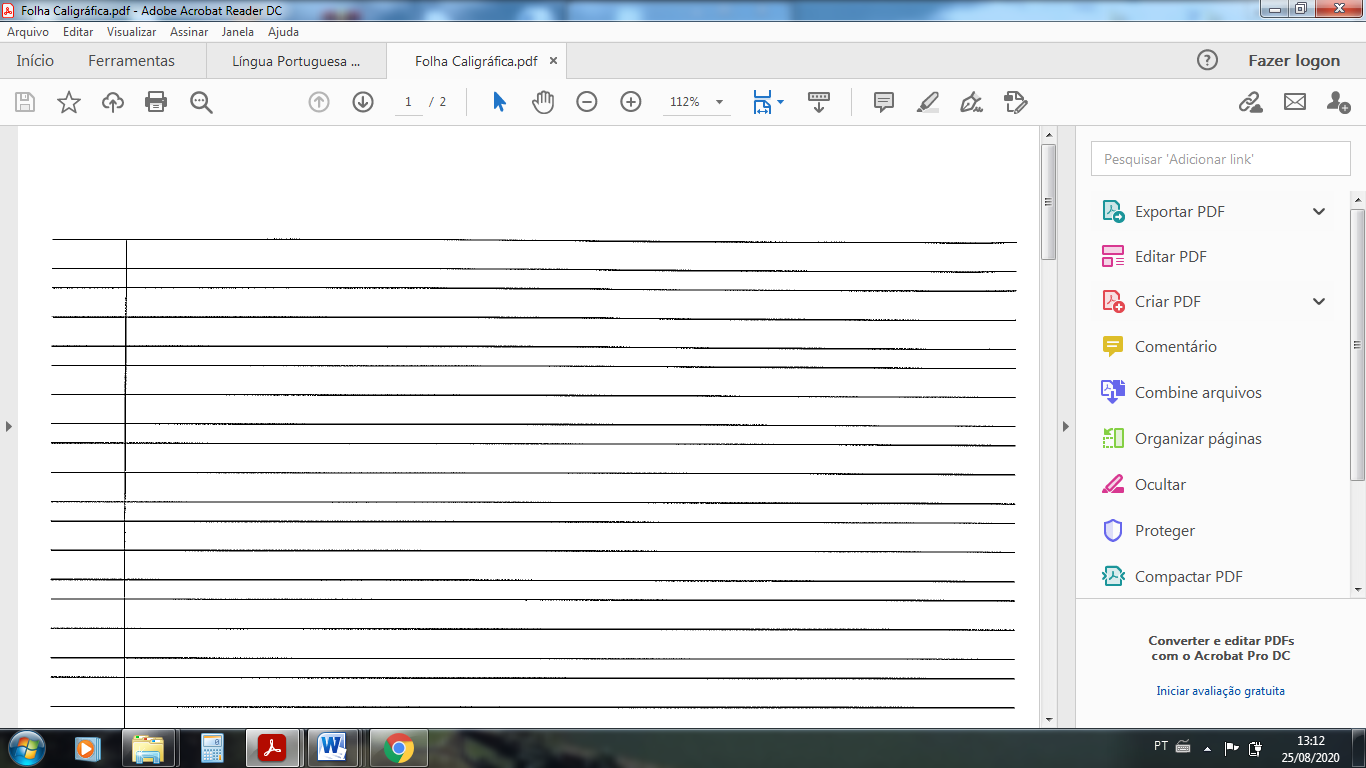 	Estes são os elementos que não podemos esquecer na escrita de um bilhete: NOME DE QUEM VAI RECER O BILHETE, ASSUNTO DO BILHETE E NOME DE QUEM MANDOU O BILHETE.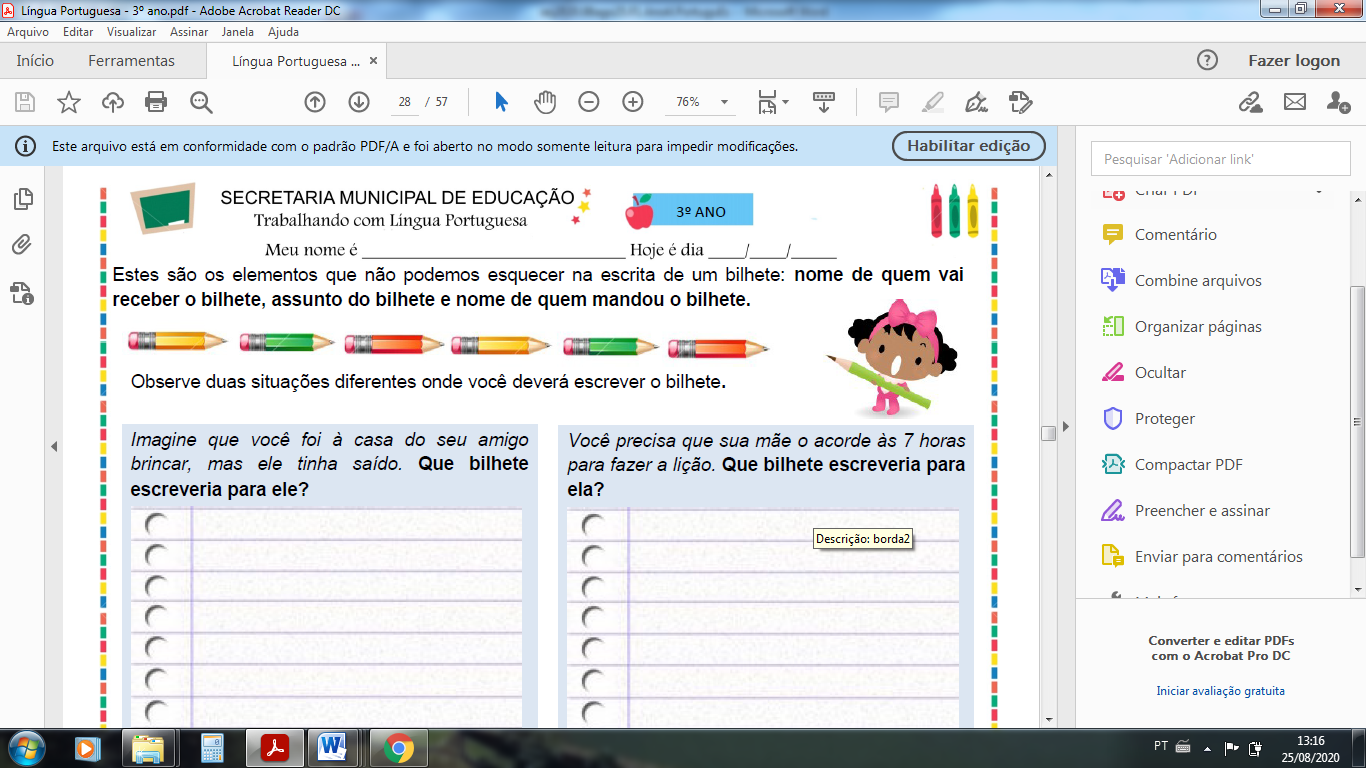 Observe duas situações diferentes onde você deverá escrever o bilhete.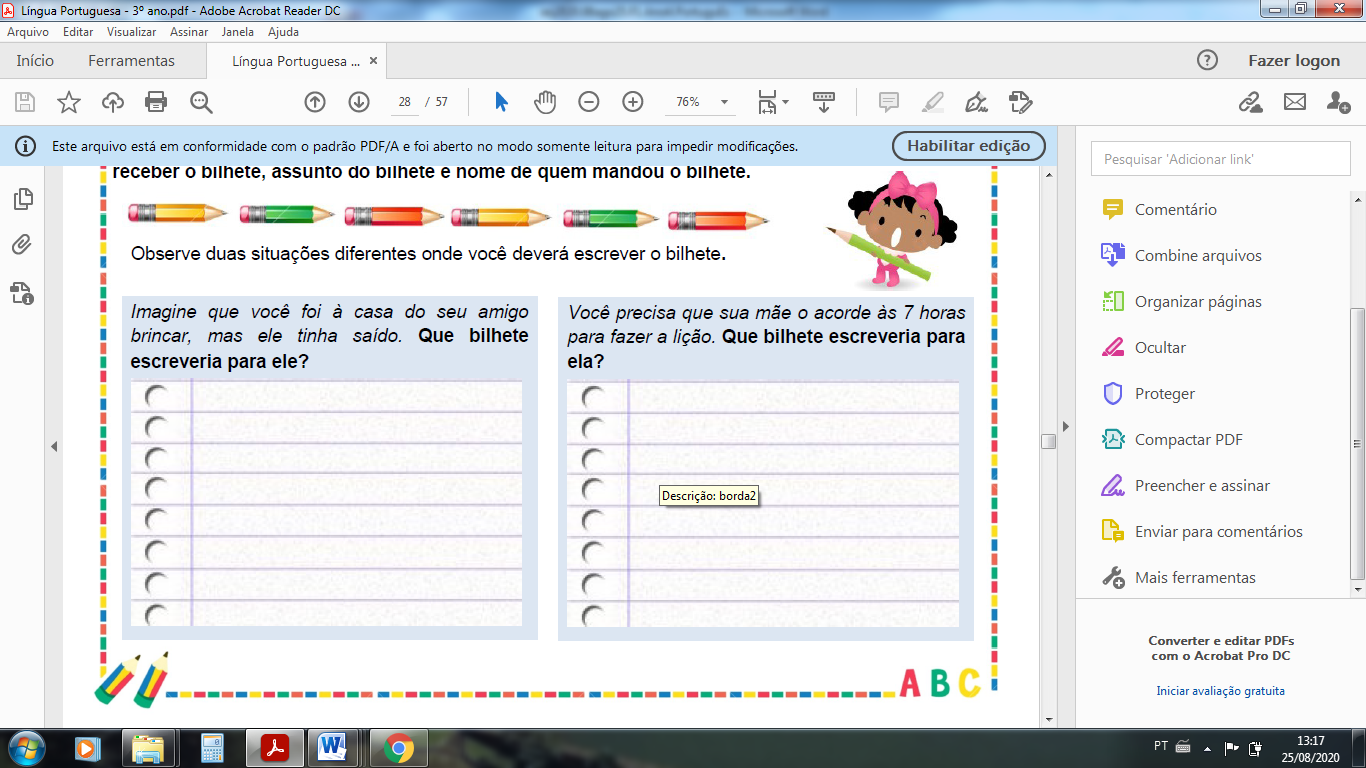 Quando mamãe pata descobriu que o patinho feio na verdade era um cisne, resolveu se desculpar com a mamãe cisne, mas acabou cometendo alguns erros na escrita  do bilhete. Descubra quais são eles?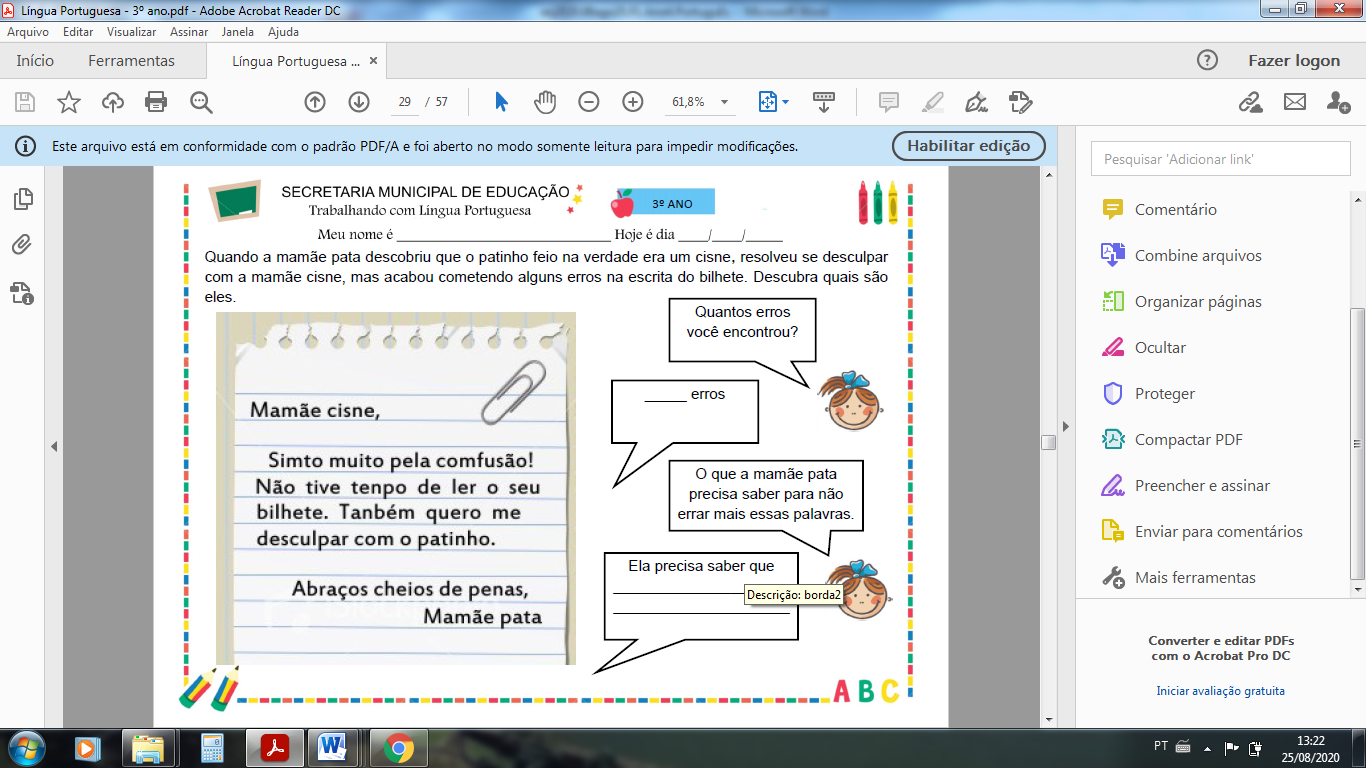 Circule os erros ortográficos.Reescreva com uma letra legível o bilhete .